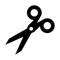 18 + 18___________100  5122 + 14___________37 + 2593  19___________93  1388  14___________13 + 3629 + 51___________22 + 2743 + 37___________18 + 5342 + 25___________45 + 1797  30___________77  2482  33___________88  2175  26___________62  1730 + 19___________90  1068  19___________29 + 2434 + 37___________13 + 4983  12___________27 + 3137 + 16___________99  3741 + 12___________51 + 1658 + 0___________100  2091  33___________87  4285  27___________57  2179  21___________90  1962  0___________41 + 3085  23___________90  3776  31___________62 + 1832 + 13___________79  1295  15___________27 + 1835 + 45___________41 + 1793  26___________35 + 2318 + 49___________33 + 4197  26___________35 + 3246 + 25___________45  982  29___________23 + 2220 + 33___________16 + 3321 + 41___________99  4179  17___________88  3531 + 14___________88  1798  53___________18 + 56____________________________________________________________________________________________________________________________________